2024年4月吉日高等学校　進路指導部　御中学校法人三幸学園横浜入学相談室2024年度 高校教員向け学校見学・個別相談会のご案内拝啓　春暖の候、貴校におかれましては、ますますご清栄のこととお慶び申し上げます。平素は本学園に対しまして、格別のご高配を賜り、厚く御礼申し上げます。　さてこの度、三幸学園横浜校では、下記の日程で先生方対象の「学校見学・個別相談会」を実施することとなりました。この機会に本学園の教育理念にご理解を賜り、生徒のみなさまへの進路指導にお役立ていただければ幸いに存じます。　実施形式としましては、先生方のご希望に沿えるよう個別対応で実施させていただいており、先生方と情報交換をさせていただければと思っております。つきましては、ご多忙の折り誠に恐縮ではございますが、ご検討のうえご出席賜りますようお願い申し上げます。敬具―記―高校教員向け学校見学・個別相談会　　　　　　　　　　　　　　　　　　　　　　　　　　　　　　　　　　　　　　　●実施内容　　学校説明・入試説明・授業校舎見学・個別相談　　　　　　　（詳しい内容は同封の案内をご確認いただくか、お電話でもご説明いたします。）※貴校出身の在校生と直接お会いできる機会も可能な限りご用意させていただきます。※申し込み用紙にチェックをつけていただいた内容について、各校の教員より個別にご説明させていただきます。※ご希望の学校を可能な限りご見学いただけます。●見学対象校　横浜医療秘書専門学校横浜リゾート＆スポーツ専門学校横浜ビューティーアート専門学校（2025年4月校名変更予定 現横浜ビューティー&ブライダル専門学校）横浜こども専門学校横浜スイーツ＆カフェ専門学校横浜ウェディング&ブライダル専門学校（認可申請中 2025年4月開校予定）●受付場所　　対象校6校のいずれか（お申込みいただいた後、改めてご連絡させていただきます。）●開催日程　　2024年4月1日（月）～2025年3月31日（月）までの平日　　　　　　　※各校見学不可日がございます。詳細は別紙「各校見学スケジュール」をご覧ください。●開催時間　　10：00～16：30（最大２時間程度）　　　　　　　 ※ご案内の時間はご要望に応じて調整させていただきます。●お車代　　　貴校の所在地により異なります。ご希望の場合、申し込み時に希望の有無をご記入ください。＜1,000円＞横浜市・川崎市 ＜2,000円＞左記以外の神奈川県・東京都＜7,000円＞静岡県東部・伊豆    ＜10,000円＞静岡県中部お電話または裏面のFAXシートにてお申込みください。※恐れ入りますがご希望日の2週間前までにお申し込みいただけますと幸いです。2024年度 高校教員向け学校見学・個別相談会お申込用紙ご希望の際はお手数ですが以下内容をご記入いただき、ＦＡＸにてご返送下さい。送付状の添付は必要ございません。※恐れ入りますがご希望日の2週間前までにお申し込みいただけますと幸いです。※ＦＡＸ内容を確認後、こちらよりご連絡を差し上げますので少々お待ちください。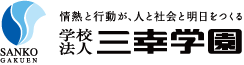 《お問い合わせ先》　横浜入学相談室　担当：井上（イノウエ）電話番号：0800-170-9014貴校名立高等学校貴校名立（　キャンパス）役職名ご連絡先（高校）役職名TEL：ご出席者名（フリガナ）ご出席者名　　　　ご希望内容（【　】内には○をご記入ください）　　◆見学ご希望校（※複数回答可）【　　　】横浜医療秘書専門学校【　　　】横浜リゾート＆スポーツ専門学校【　　　】横浜ビューティーアート専門学校
（2025年4月校名変更予定 現横浜ビューティー&ブライダル専門学校）【　　　】横浜こども専門学校【　　　】横浜スイーツ＆カフェ専門学校【　　　】横浜ウェディング&ブライダル専門学校
（認可申請中 2025年4月開校予定）　　◆参加ご希望日程・時間　【第1希望：　　　月　　　日（　　）　　　時　～　　　時】【第2希望：　　　月　　　日（　　）　　　時　～　　　時】【第3希望：　　　月　　　日（　　）　　　時　～　　　時】※別紙「各校見学スケジュール」を必ずご確認ください。※最大2時間程度を予定しております。2時間以上の枠でお時間を記載いただけますと幸いです。◆当日ご参加人数：　　　　　名　◆お車代【　　　】希望する　【　　　　】希望しない◆当日聞かれたい事柄（※複数回答可）【　　　】授業・カリキュラム 【　　　】卒業生の様子 【　　　】就職関係 【　　　】学費【　　　】入試　　　　　　　　　　　　　　　　　　　　　　　　　　　　◆その他ご要望があればご記入ください　　　　　　　　　　　　　　　　　　　　　　　　　　　　